DATA: Clique aqui para inserir uma data.RELATÓRIO MENSAL SIMPLIFICADO DE ANDAMENTO DAS ATIVIDADES DESENVOLVIDAS DO MUNICÍPIO DE Clique aqui para digitar texto.DENTRO DO PRAZO DO CRONOGRAMA DO PLANO DE TRABALHO: SIM ☐	NÃO ☐RESUMO DA SITUAÇÃO QUANTO À PROGRAMAÇÃO DO PLANO DE TRABALHO: ATIVIDADES DESENVOLVIDAS NO MÊS DE Clique aqui para digitar texto.LISTA DE ATIVIDADES E DESCRIÇÃO: ATIVIDADE 1: Elaboração do plano de trabalhoATIVIDADE 2: Clique aqui para digitar texto.ANEXOSANEXO 1 (REFERENTE À ATIVIDADE 2)TÍTULO DO ANEXO: Relatório de atividade do plano de trabalho do dia 00/00/2016.ANEXO 2 (REFERENTE À ATIVIDADE 2)TÍTULO DO ANEXO: Clique aqui para digitar texto.INSERIR LOGOMARCA DO MUNICÍPIO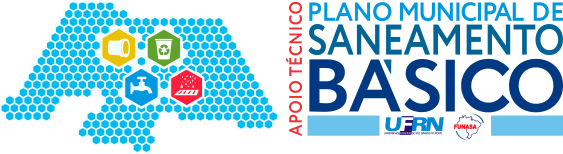 Citar qual a etapa atual do trabalho que está sendo executada, conforme o Plano de Trabalho, discorrendo brevemente sobre. Descrição:Ex: Durante a primeira oficina em João Câmara foi iniciada a elaboração do plano de trabalho do plano de saneamento básico, tendo sido concluído no mês atual (ver anexo 1).Descrição:Clique aqui para digitar texto.